Project Code 108   QID 120033E      Project Code 108   QID 120033E        OMB No. 0535-0088:  Approval Expires 7/31/2018  OMB No. 0535-0088:  Approval Expires 7/31/2018  OMB No. 0535-0088:  Approval Expires 7/31/2018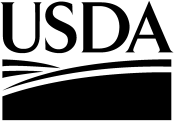 FORM E  COTTON YIELD SURVEYPOST-HARVEST FIELD OBSERVATIONS2018FORM E  COTTON YIELD SURVEYPOST-HARVEST FIELD OBSERVATIONS2018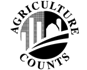 NATIONALAGRICULTURAL STATISTICSSERVICEDate:NOTE:	The post-harvest field gleanings should be completed as soon after harvest as possible,		and must be done within 3 days after harvest.  If the sample field has been plowed or disked 		since harvest, select an alternate field for gleaning if one is available in the tract.1.	Is an alternate field being used for post-harvest observations?	 	YES – If YES, lay out post-harvest units in alternate field. 		The item 2 counts will be made in the post-harvest units.	NO – If NO, go to the ORIGINAL UNITS and	continue with item 2.  If the original unit(s) cannot	be located, lay out post-harvest units and make	the item 2 counts from the post-harvest units.	NO – If NO, go to the ORIGINAL UNITS and	continue with item 2.  If the original unit(s) cannot	be located, lay out post-harvest units and make	the item 2 counts from the post-harvest units.	NO – If NO, go to the ORIGINAL UNITS and	continue with item 2.  If the original unit(s) cannot	be located, lay out post-harvest units and make	the item 2 counts from the post-harvest units.	NO – If NO, go to the ORIGINAL UNITS and	continue with item 2.  If the original unit(s) cannot	be located, lay out post-harvest units and make	the item 2 counts from the post-harvest units.	NO – If NO, go to the ORIGINAL UNITS and	continue with item 2.  If the original unit(s) cannot	be located, lay out post-harvest units and make	the item 2 counts from the post-harvest units.	NO – If NO, go to the ORIGINAL UNITS and	continue with item 2.  If the original unit(s) cannot	be located, lay out post-harvest units and make	the item 2 counts from the post-harvest units.	NO – If NO, go to the ORIGINAL UNITS and	continue with item 2.  If the original unit(s) cannot	be located, lay out post-harvest units and make	the item 2 counts from the post-harvest units.	NO – If NO, go to the ORIGINAL UNITS and	continue with item 2.  If the original unit(s) cannot	be located, lay out post-harvest units and make	the item 2 counts from the post-harvest units.	NO – If NO, go to the ORIGINAL UNITS and	continue with item 2.  If the original unit(s) cannot	be located, lay out post-harvest units and make	the item 2 counts from the post-harvest units.UNIT 1UNIT 1UNIT 1UNIT 2UNIT 2UNIT 2UNIT 22.	Count the number of LARGE UNOPENED BOLLS	(1 inch or more in diameter) and PARTIALLY OPENED BOLLS	with cotton visible . . . . . . . . . . . . . . . . . . . . . . . . . . . . . . . . . . . . . . . . . . 2.	Count the number of LARGE UNOPENED BOLLS	(1 inch or more in diameter) and PARTIALLY OPENED BOLLS	with cotton visible . . . . . . . . . . . . . . . . . . . . . . . . . . . . . . . . . . . . . . . . . . On PlantOn PlantOn GroundOn PlantOn PlantOn PlantOn Ground2.	Count the number of LARGE UNOPENED BOLLS	(1 inch or more in diameter) and PARTIALLY OPENED BOLLS	with cotton visible . . . . . . . . . . . . . . . . . . . . . . . . . . . . . . . . . . . . . . . . . . 2.	Count the number of LARGE UNOPENED BOLLS	(1 inch or more in diameter) and PARTIALLY OPENED BOLLS	with cotton visible . . . . . . . . . . . . . . . . . . . . . . . . . . . . . . . . . . . . . . . . . . 701701702703703703704IN POST HARVEST UNITSUNIT 1UNIT 1UNIT 2UNIT 23.	Measure distance from stalks in Row 1 to stalks in Row 2	(Exclude rows skipped and other crop) . . . . . . . . . . . . . . . . . . . . Feet and Tenths708. ____709. ____4.	Measure distance from stalks in Row 1 to stalks in Row 5	(Exclude rows skipped and other crop)  . . . . . . . . . . . . . . . . . . . Feet and Tenths713. ____714. ____5.	Pick all cotton on the PLANTS, and place the cotton from both units in one poly bag . . . . . . . . . . . . . . 5.	Pick all cotton on the PLANTS, and place the cotton from both units in one poly bag . . . . . . . . . . . . . . 5.	Pick all cotton on the PLANTS, and place the cotton from both units in one poly bag . . . . . . . . . . . . . . Checka.	If there is NO cotton attached to plants . . . . . . . . . . . . . . . . . . . . . . . . . . . . . . . . . . . . . . . . . . . . . . . a.	If there is NO cotton attached to plants . . . . . . . . . . . . . . . . . . . . . . . . . . . . . . . . . . . . . . . . . . . . . . . a.	If there is NO cotton attached to plants . . . . . . . . . . . . . . . . . . . . . . . . . . . . . . . . . . . . . . . . . . . . . . . Check6.	Pick up all loose cotton and cotton from open bolls and burrs ON THE GROUND in	each row and middle.  Place the cotton from both units in a second poly bag.. . . . . . . . . . . . . . . . . . . . 6.	Pick up all loose cotton and cotton from open bolls and burrs ON THE GROUND in	each row and middle.  Place the cotton from both units in a second poly bag.. . . . . . . . . . . . . . . . . . . . 6.	Pick up all loose cotton and cotton from open bolls and burrs ON THE GROUND in	each row and middle.  Place the cotton from both units in a second poly bag.. . . . . . . . . . . . . . . . . . . . Checka.	If there is NO cotton on the ground . . . . . . . . . . . . . . . . . . . . . . . . . . . . . . . . . . . . . . . . . . . . . . . . . . a.	If there is NO cotton on the ground . . . . . . . . . . . . . . . . . . . . . . . . . . . . . . . . . . . . . . . . . . . . . . . . . . a.	If there is NO cotton on the ground . . . . . . . . . . . . . . . . . . . . . . . . . . . . . . . . . . . . . . . . . . . . . . . . . . CheckENUMERATOR:  _________________________________________Enumerator Number7907.	Did a supervisor assist you in working this sample? 		 YES		  NOSupervisor Number791Attach completed ID tags to each poly bag(s) and place bag(s) and this Form E in a Tyvek envelope.NATIONAL LABORATORY DETERMINATIONSNATIONAL LABORATORY DETERMINATIONSNATIONAL LABORATORY DETERMINATIONSNATIONAL LABORATORY DETERMINATIONSNATIONAL LABORATORY DETERMINATIONSNATIONAL LABORATORY DETERMINATIONSNATIONAL LABORATORY DETERMINATIONSNATIONAL LABORATORY DETERMINATIONSNATIONAL LABORATORY DETERMINATIONSNATIONAL LABORATORY DETERMINATIONS(OFFICE USE ONLY)(OFFICE USE ONLY)(OFFICE USE ONLY)8.	Date (MMDD. . . . . . . . . . . . . . . . . . . . . . . . . . . . . . . . . . . . . . . . . . . . . . . . . . . . . . . . . . . . . . . . . . . . . . . . . . . . . . . . . . . . . . . . . . . . . . . . . . . . . . . . . . . . . . . . . . . . . . . . . . . . . . . . . . . . . . . . Code7107107109.	Oven-dried weight of cotton picked from PLANTS.. . . . . . . . . . . . . . . . . . . . . . . 9.	Oven-dried weight of cotton picked from PLANTS.. . . . . . . . . . . . . . . . . . . . . . . 9.	Oven-dried weight of cotton picked from PLANTS.. . . . . . . . . . . . . . . . . . . . . . . 9.	Oven-dried weight of cotton picked from PLANTS.. . . . . . . . . . . . . . . . . . . . . . . Grams to HundredthsGrams to HundredthsGrams to Hundredths715715. ____ ____10.	Oven-dried weight of cotton picked ON THE GROUND . . . . . . . . . . . . . . . . . . . 10.	Oven-dried weight of cotton picked ON THE GROUND . . . . . . . . . . . . . . . . . . . 10.	Oven-dried weight of cotton picked ON THE GROUND . . . . . . . . . . . . . . . . . . . 10.	Oven-dried weight of cotton picked ON THE GROUND . . . . . . . . . . . . . . . . . . . Grams to HundredthsGrams to HundredthsGrams to Hundredths716716. ____ ____STATUS CODE780780Lab Technician(s)Lab Technician(s)Date Analysis CompletedDate Analysis CompletedMM  DDMM  DDMM  DD